2022 Recital: Important Information“LSOD Vibes” will be Sunday June 12th at Lansing Middle School Auditorium. Rehearsal schedules are attached.Lansing Middle School: 220 Lion Ln, Ks 66043All recitals are on SUNDAY June 12th at Lansing Middle School: 220 Lion Ln Lansing, KS 66043! Recital times are based on the day of the week your dancer is at the studio:Recital 1: Arrival of 9:30am and showtime at 10amRecital 2: Arrival of 12pm and showtime at 12:30pmRecital 3: Arrival of 2:30pm and showtime at 3pmRecital 4: Arrival of 5pm and showtime at 5:30pmWhat to Do Upon Arrival: Please do not arrive early. Doors will open 30 minutes before showtime. Dancers must come dressed in costume ready for show. Dancers will be dropped off at the side door of the auditorium at assigned time (not early). Staff will escort dancers to their dressing room. Please have your dancer wear a cover up over their recital costume. After you have dropped your dancer off you are welcome to find your seat in the auditorium. No food, only water is allowed backstage and in the auditorium. What’s Next?  Showtime is approximately one hour. Once the show begins your dancer will first perform their recital routine. They will then go back into the dressing room and recital t-shirts will be placed over their costume tied on the side for their finale costume. T-shirts and finale hair pieces will be provided by staff at their showtime. After their finale they will collect their belongings and wait for parents to be picked up at the side door. Select classes will be notified if they need to bring their class supplies.After the Show We want you to enjoy your time but keep in mind that we have another group of dancers showing up to have their time on stage as well. We will have photo opportunities to capture the success of their performance. Specialty Roses and Spirit wear will be on sale in the lobby. Please bring cash or check.TicketsTickets are being sold online through Hometown Ticketing. Tickets will be $8-$15 dollars. Tickets will go on sale in May, more information to come. To access the tickets, head to our website leighs.dance and click on our recital page. From there the link will take you to the Hometown Ticketing site to purchase your tickets.Recital GuidelinesYour dancer must wear make up on stage. This includes earth tone eye shadow, bright blush, mascara (on top lashes only), and bright red lipstickDancer must wear a cover up over costume to recital. This could be a bath robe or large button up t-shirt. Their costume should be a surprise for the audience.Dancers are not allowed in the auditorium. All dancers report to assigned dressing room, they must stay backstage until the show is over. Ballet shoes must be pink, and drawstrings must be cut. Do not cut the elastic. Pre-School tap shoes must be tan, if they do not buckle, they must be fastened with tan elastic or tap ties. No ribbons.   Do not wear underwear with costume. Tights are their underwear. Dancers cannot wear jewelry or have their nails painted. If dancers costume has a hat it must have an elastic chinstrap.All hair pieces are worn as decided at dress rehearsal. If headpiece does not come with costume, do not wear one. All hair ties must be natural hair color.  Dancer cannot eat or drink when wearing their costume. Water is okay. No Gum. Put your dancers name in everything! Only LSOD crew and dancers are allowed backstage during recital. If your dancer is missing part of their costume let LSOD staff know ASAP. All dancers must have proper tights for routines. Remind dancers that when they are preforming and something falls off costume, they must leave it and keep dancing. Spray glitter is not allowed.  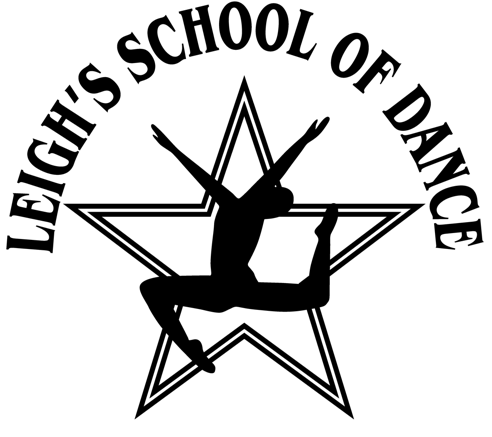 